LEVELFIGURA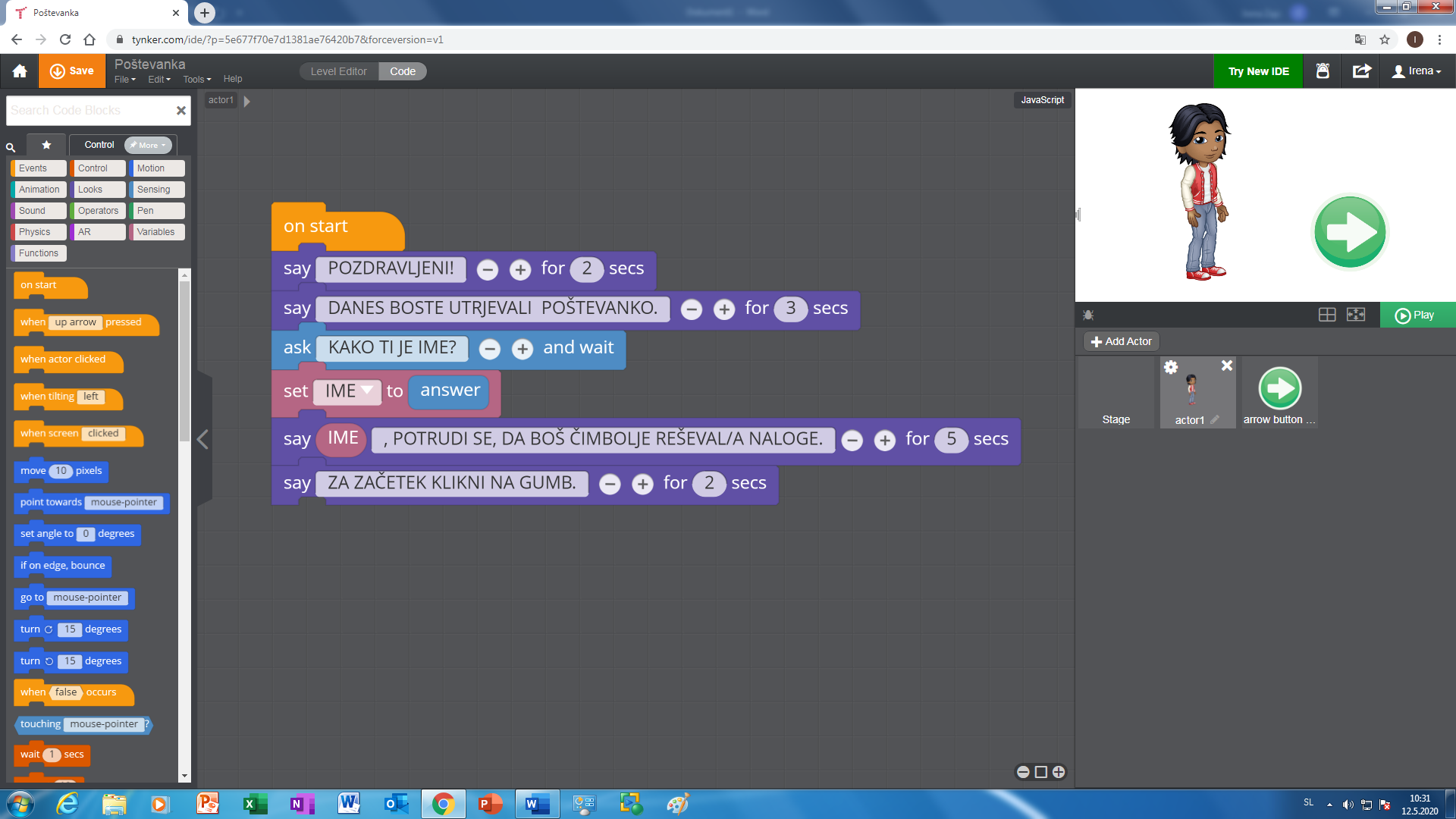 GUMB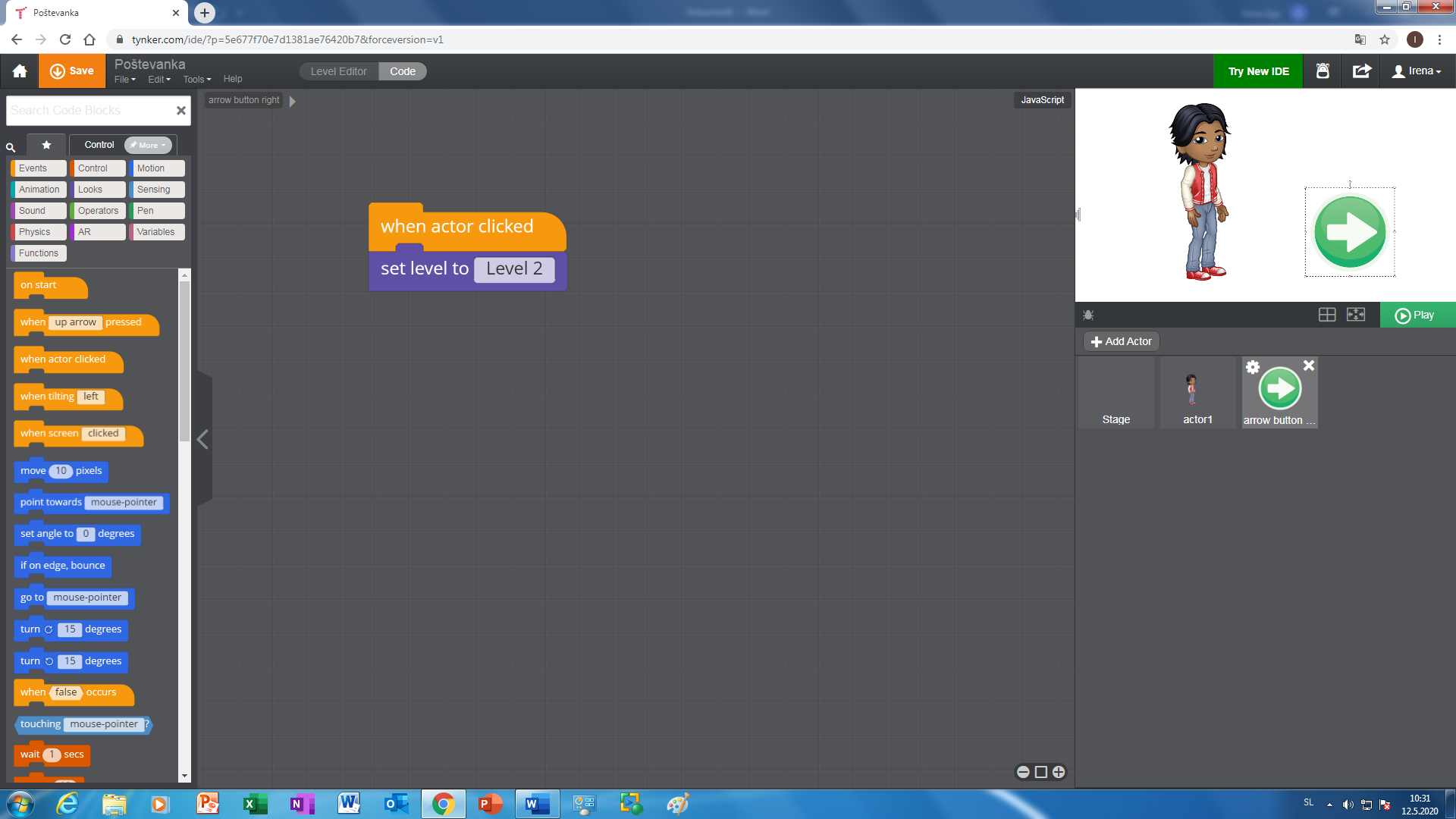 LEVEL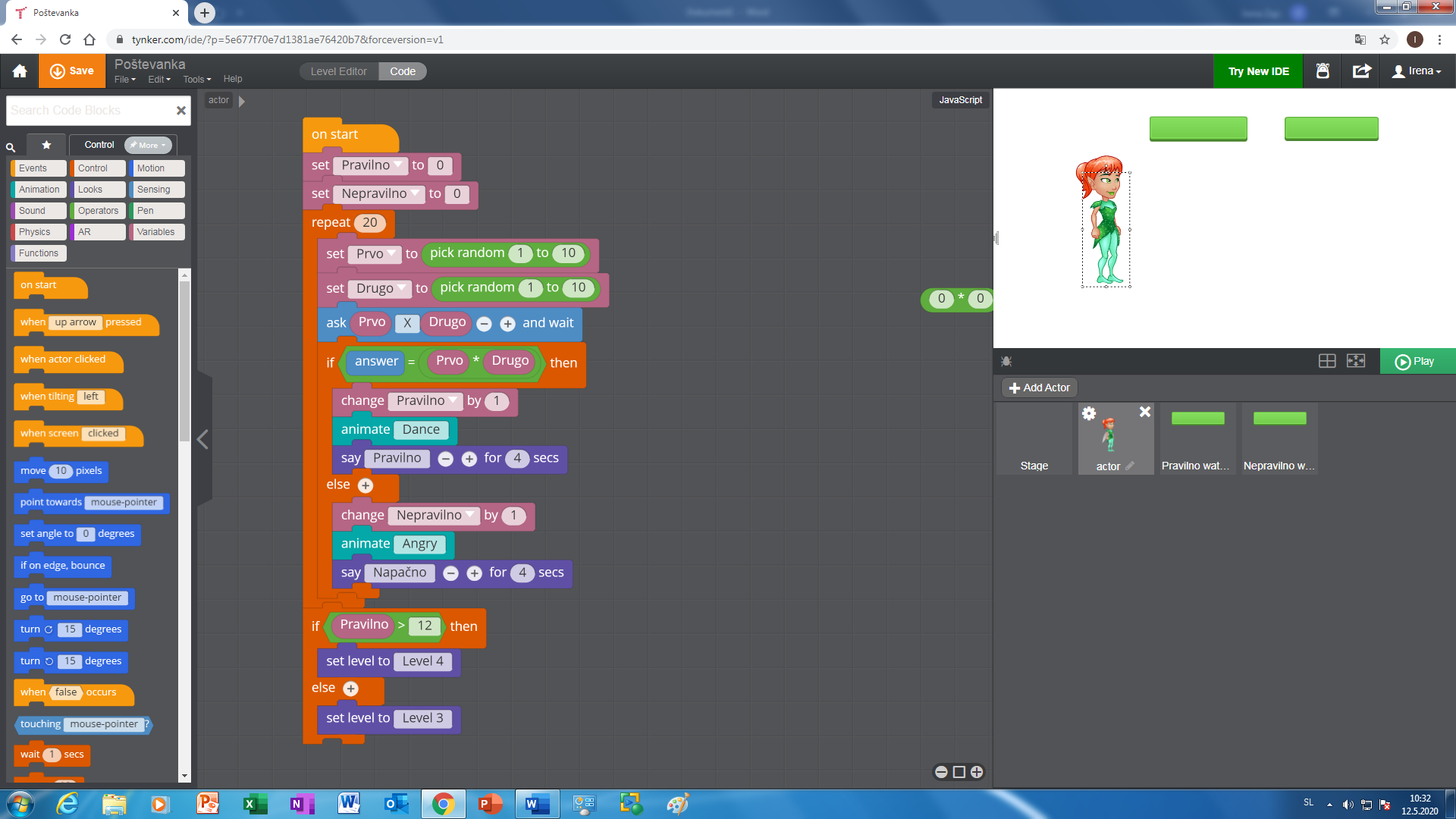 LEVELFIGURA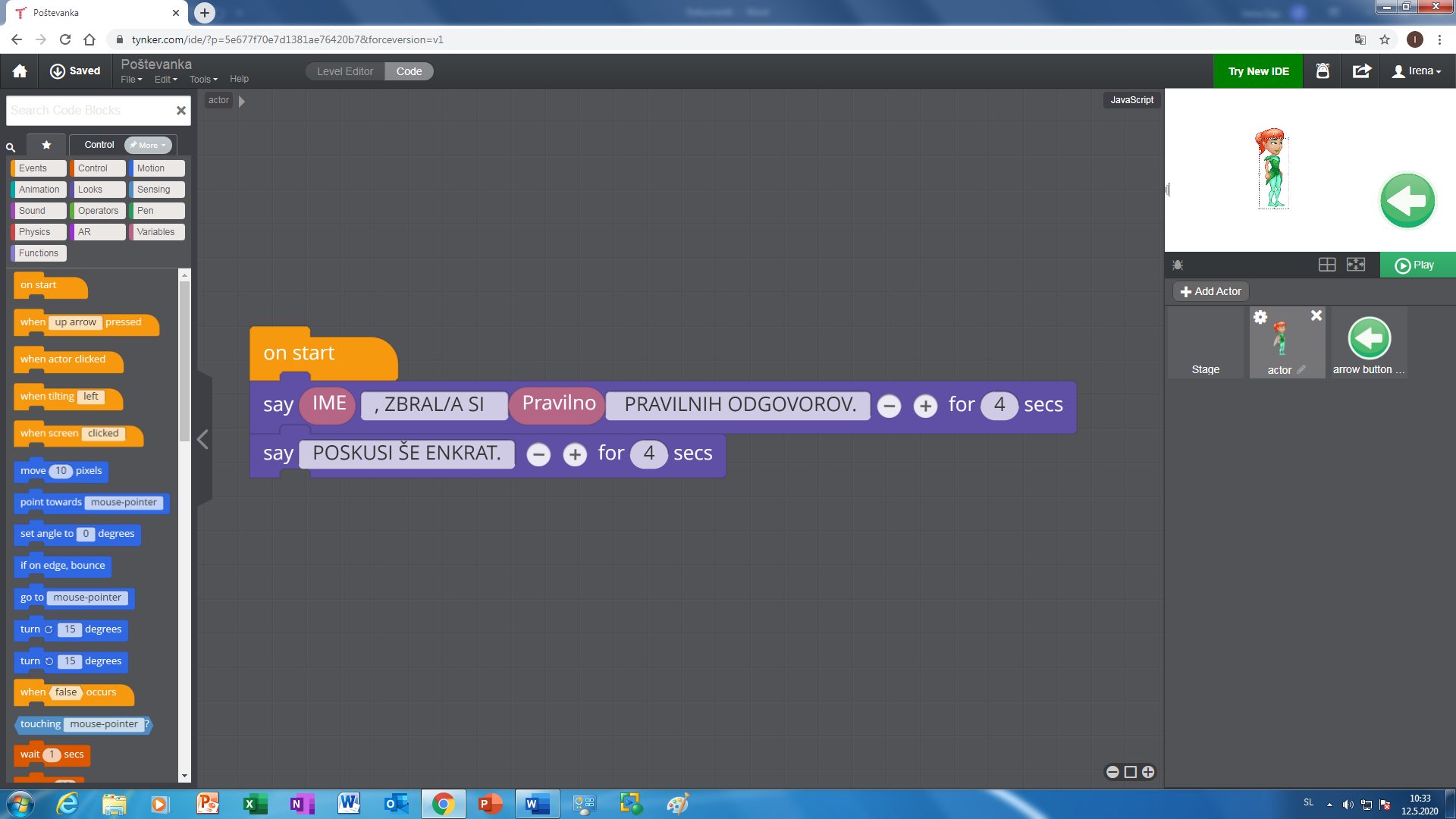 GUMB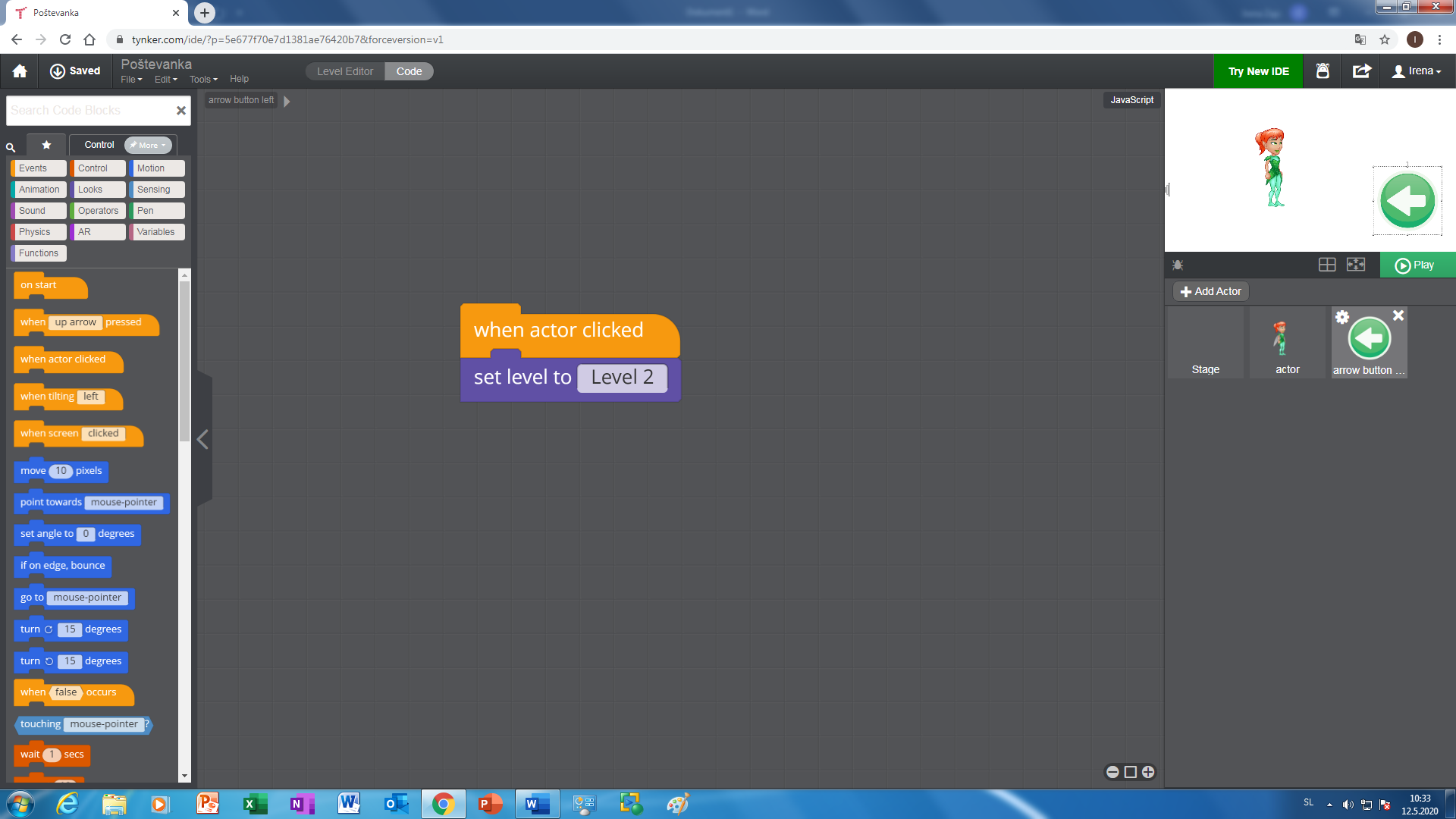 LEVELFIGURA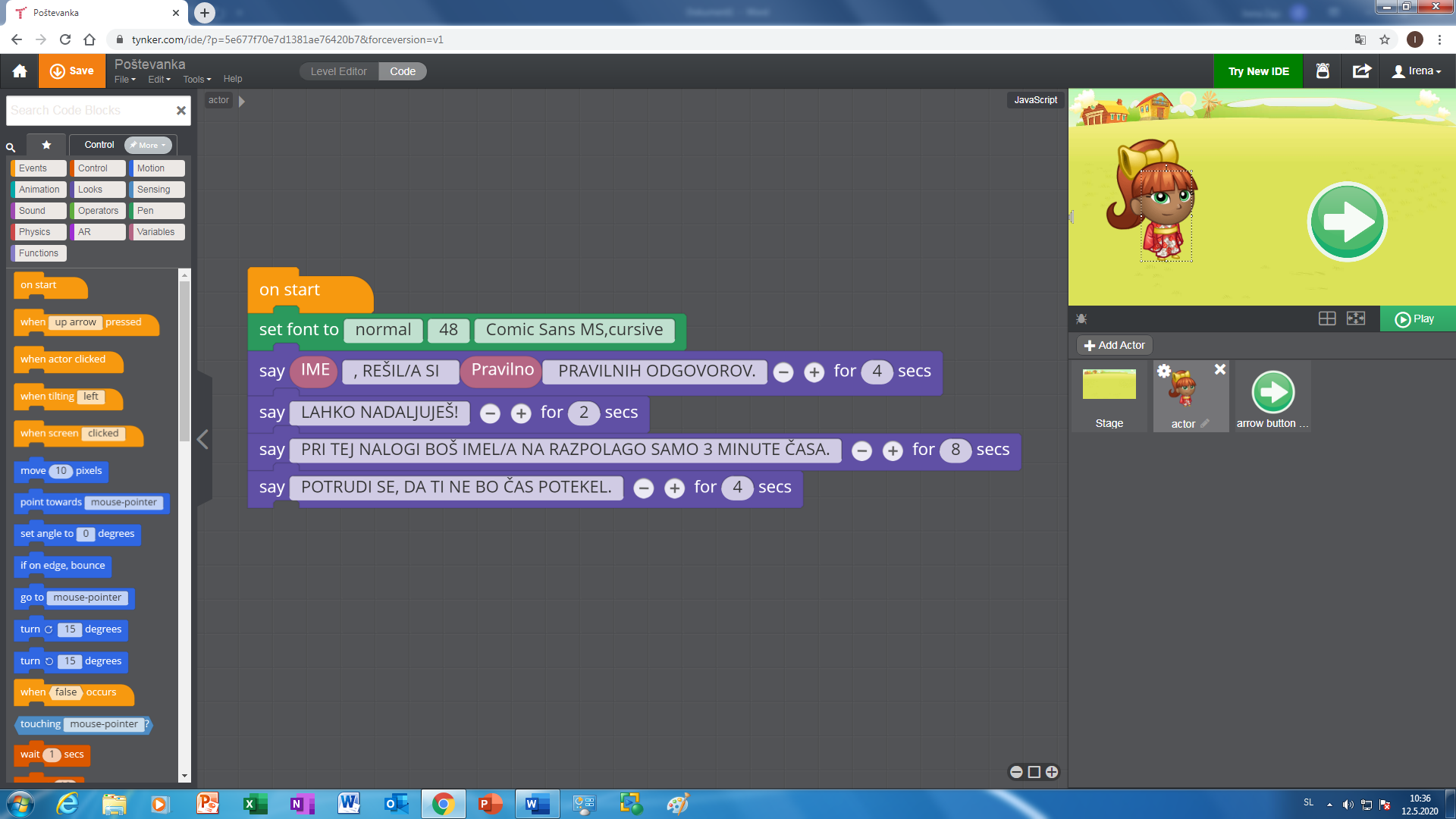 GUMB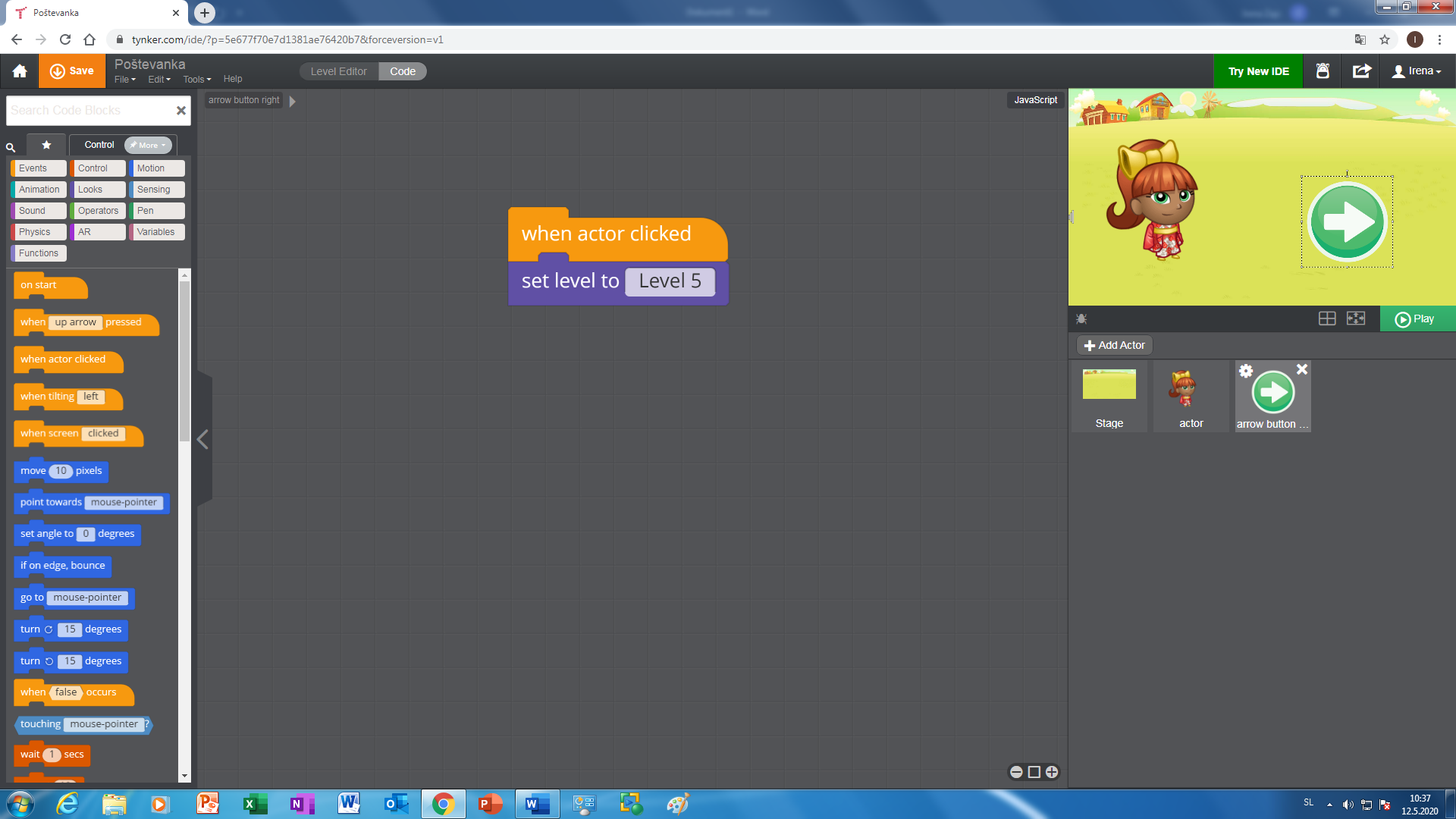 LEVELFIGURA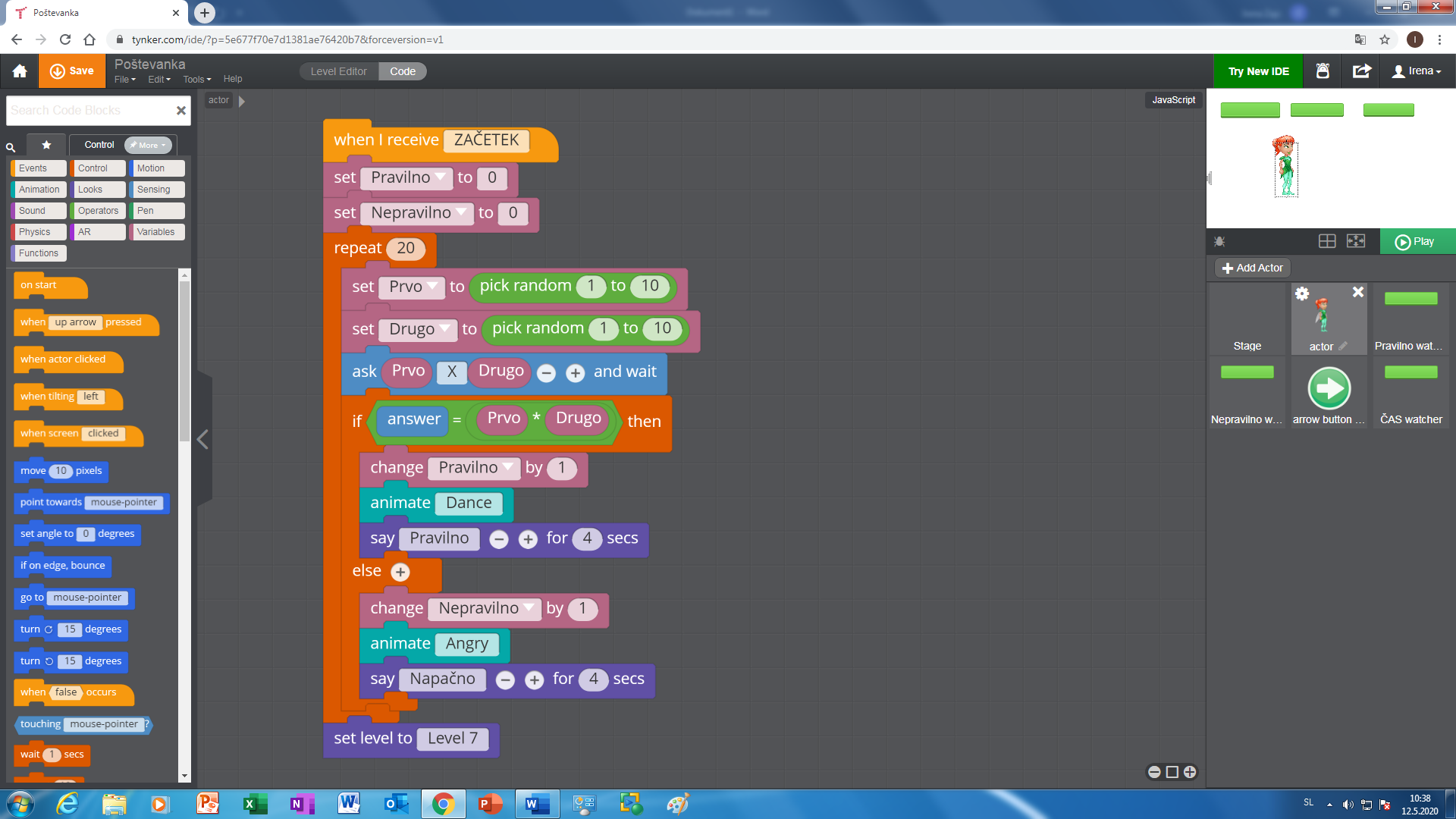 GUMB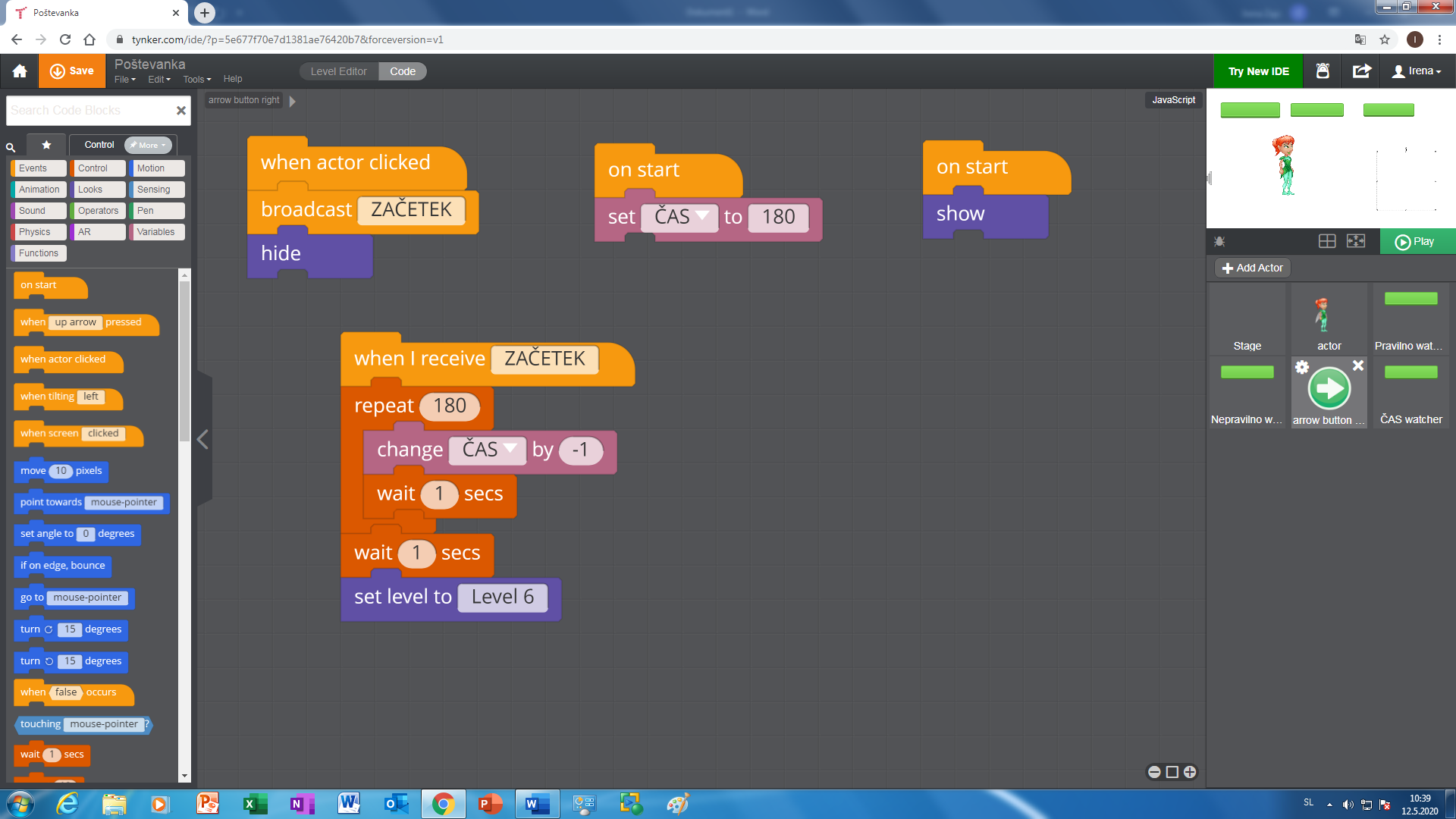 LEVELFIGURA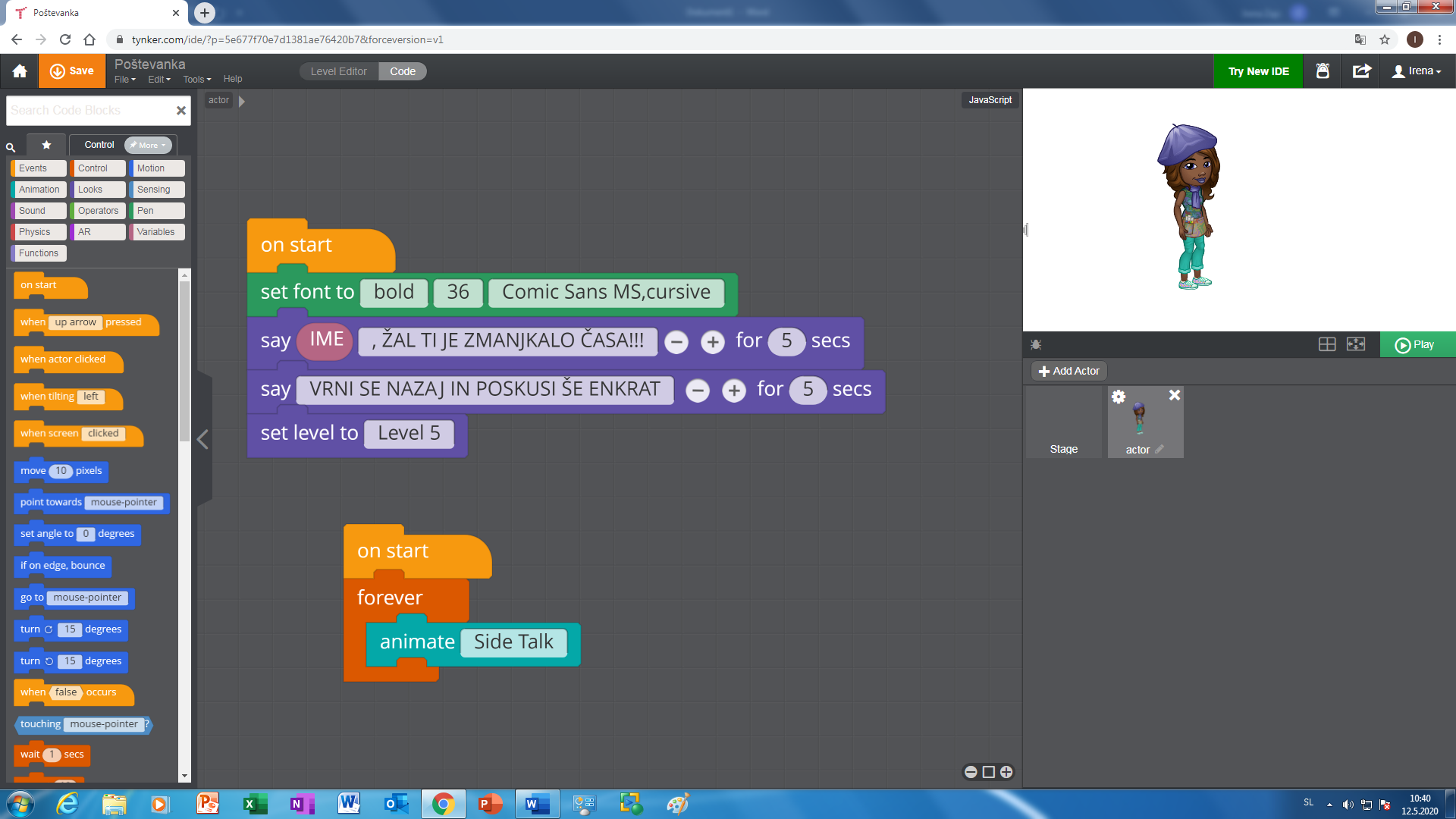 LEVELFIGURA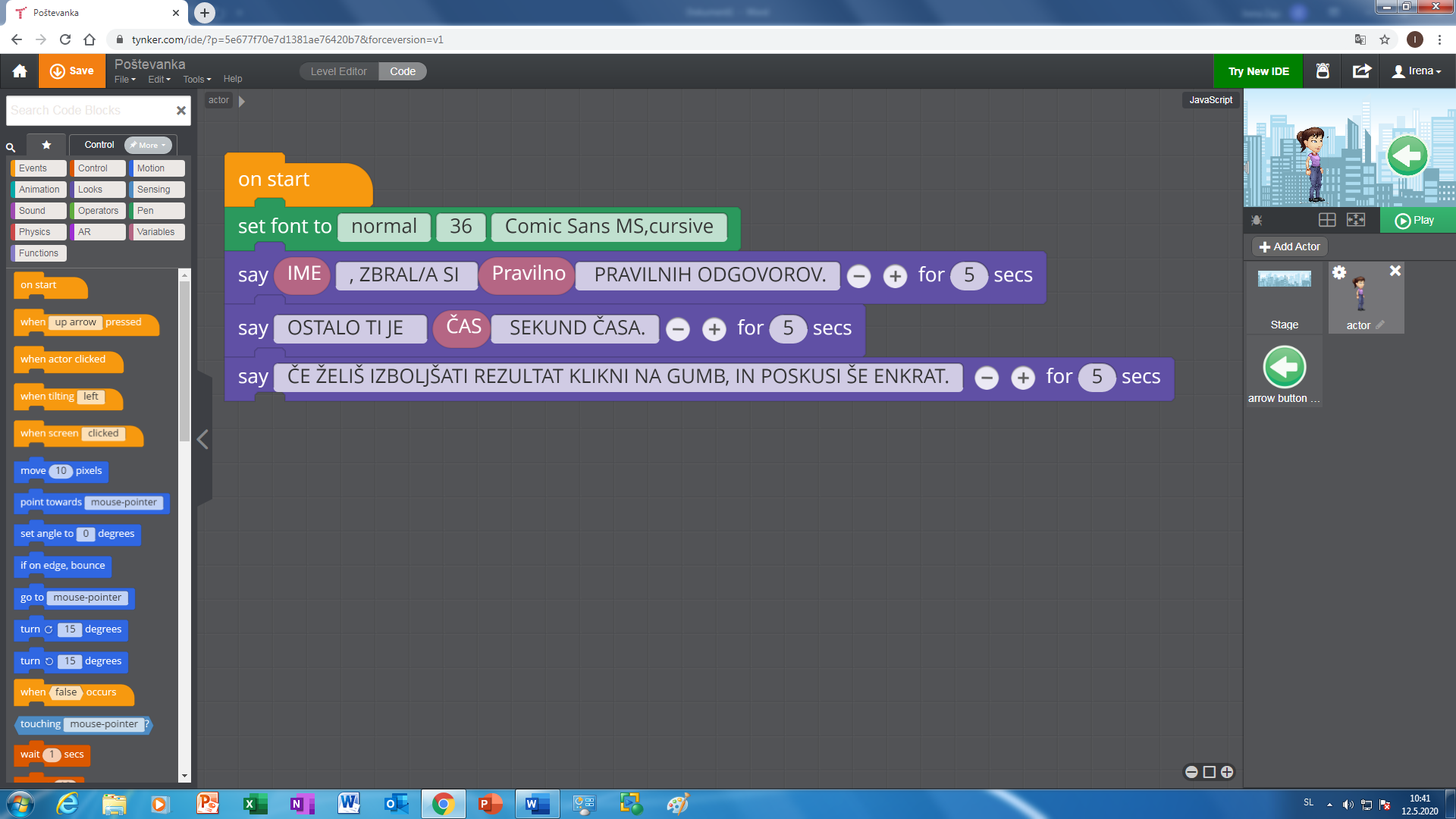 GUMB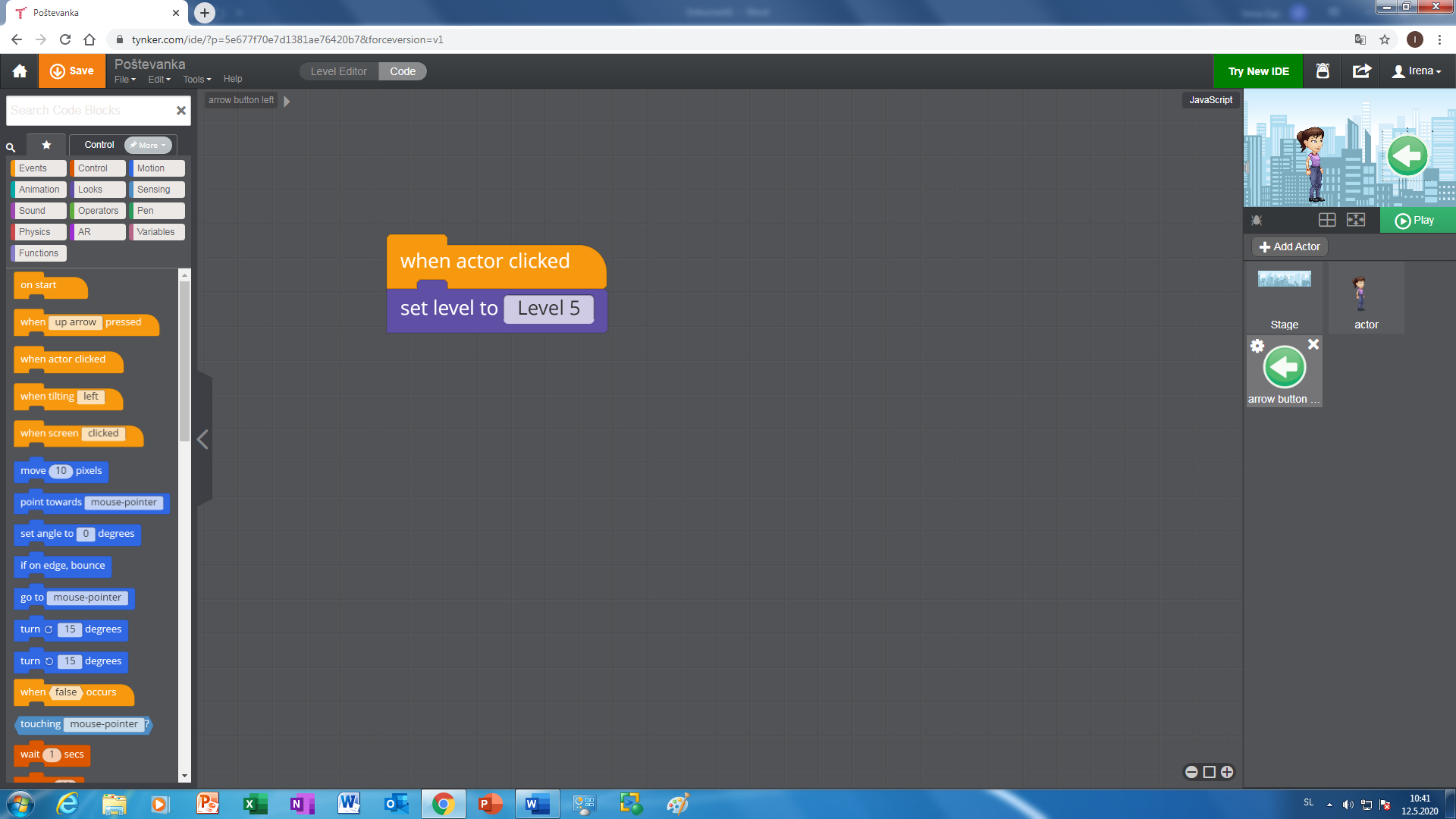 